Tränarmöte P-15 20 okt 2022Deltagare: Joseph, Kristoffer, Niklas, Adela, Christina, Lorena, SimonHöstens föräldramöte bokas till 10 nov. Vi hoppas hög närvaro! Ordning och reda Vi har nolltolerans mot svordomar och våld under träningarna. Spelare som bryter mot det tas bort från övningen och skickas till förälder vid sidlinjen. Spelare ska uppmanas till att lyssna och visa respekt för laget, både för tränare och medspelare. 5 mot 5 Nästa steg för lagets utveckling är att börja spela 5 mot 5. Inför det här är det obligatoriskt för tränarna att delta i Workshop 5 mot 5, läs mer på länken 5 mot 5 (8-9 år) | Askims IK (laget.se) I Spelformen 5 mot 5 tar laget det första stegen inom fotbollsteori(Anfall – omställning – försvar). Under träningarna framöver kommer vi därför lägga till en station där vi börjar pratar fotbollens grundläggande teori. Märkestagning "Askims IKs Fotbollsmärken". Är ett koncept som har genomförts med F/P2014 under året, vilket har lett till en bra utvecklingsmiljö för spelarna. Konceptet handlar om att strukturera träningen mot rätt färdigheter och bra laganda genom att belöna spelarna med märken. Märkestagning kommer att vara en station under träningarna. Träningsdokument Se sida 2 nedan för att se hur strukturen på träningarna ser ut. Julavslutning Vi har bokat julavslutning till den 15 dec. Vi har tänkt att ha 5-kamp mellan barn och föräldrar, där vinnaren får en vandringspokal. För en rolig agenda under julavslutningen så uppmanar vi er föräldrar till att bidra med roliga spel till 5-kampen.2023 Vi siktar även på ytterligare en träningstid per vecka med start under våren 2023. Startdatum och tid återkommer vi med efter 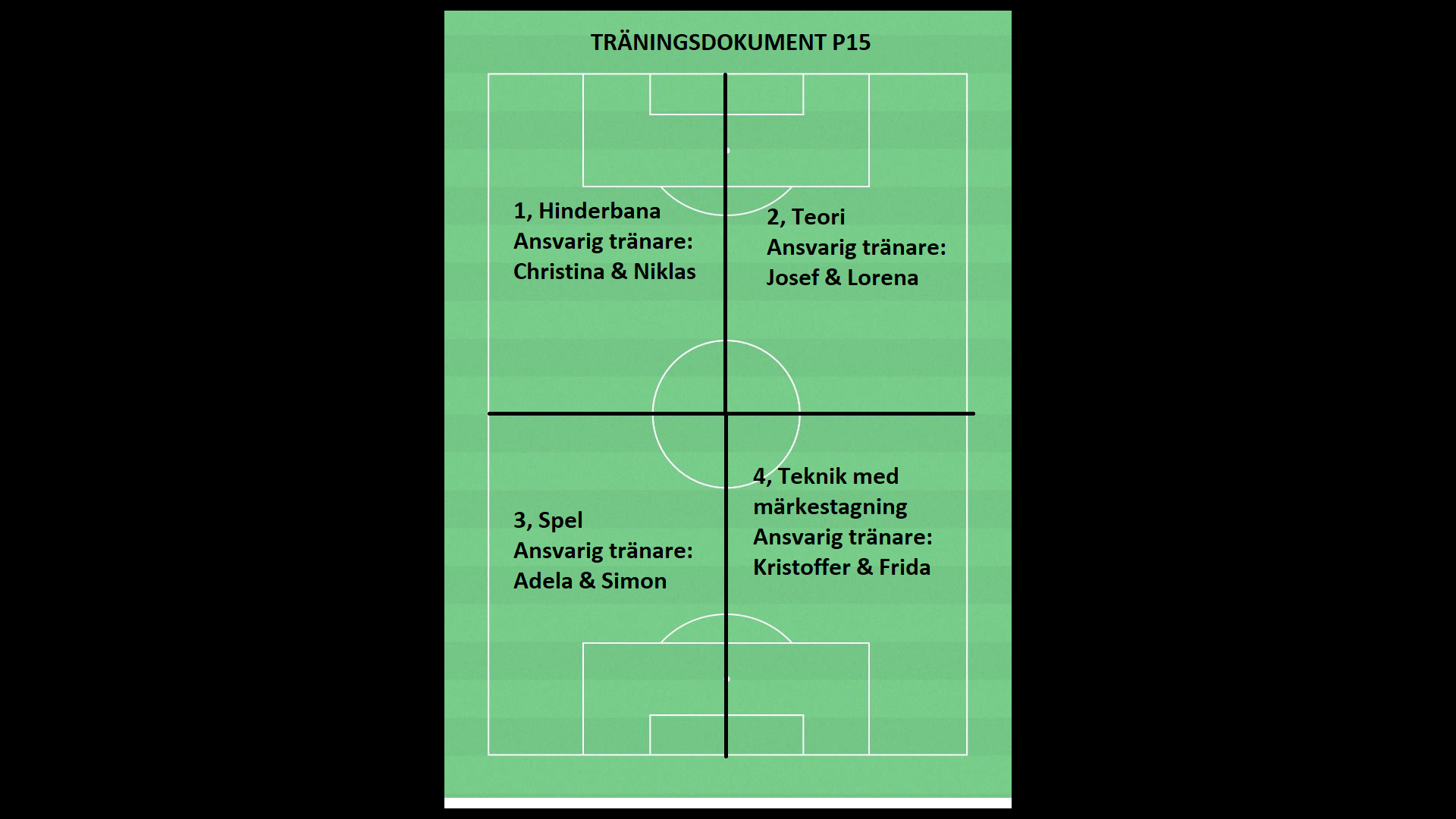 